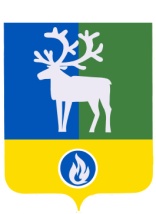 СЕЛЬСКОЕ ПОСЕЛЕНИЕ ВЕРХНЕКАЗЫМСКИЙБЕЛОЯРСКИЙ РАЙОНХАНТЫ-МАНСИЙСКИЙ АВТОНОМНЫЙ ОКРУГ – ЮГРААДМИНИСТРАЦИЯ СЕЛЬСКОГО ПОСЕЛЕНИЯПОСТАНОВЛЕНИЕот 19 июля 2016 года                                                                                                            № 95Об установлении максимального размера дохода гражданинаи постоянно проживающих совместно с ним членов его семьи(одиноко проживающего гражданина) и стоимости их имущества,подлежащего налогообложениюВ соответствии с Жилищным кодексом Российской Федерации, Законом Ханты-Мансийского автономного округа – Югры от 06 июля  2005 года № 57-оз «О регулировании отдельных жилищных отношений в Ханты-Мансийском автономном округе – Югре», постановлением Правительства Ханты-Мансийского автономного округа – Югры от 19 декабря  2014 года № 502-п «О некоторых вопросах регулирования отношений по найму жилых помещений жилищного фонда социального использования на территории Ханты-Мансийского автономного округа – Югры», в целях признания гражданина нуждающимся в предоставлении жилого помещения по договору найма жилищного фонда социального использования постановляю:1. Установить максимальный размер дохода гражданина и постоянно проживающих совместно с ним членов его семьи (одиноко проживающего гражданина) и стоимости их имущества, подлежащего налогообложению, в целях признания гражданина нуждающимся в предоставлении жилого помещения по договору найма жилых помещений жилищного фонда социального использования согласно формуле:Мр = (Рд x 12 x 1,4 + Си) x Ч, где:Рд – размер среднемесячного дохода гражданина и каждого постоянно проживающего совместно с ним члена его семьи (одиноко проживающего гражданина) (далее – размер среднемесячного дохода);12 – количество календарных месяцев;1,4 – коэффициент кратности размера среднемесячного дохода;Си – суммарная стоимость всего выявленного подлежащего налогообложению имущества, принадлежащего гражданину и каждому постоянно проживающему совместно с ним члену его семьи (одиноко проживающему гражданину) на праве собственности, но не более предельной стоимости подлежащего налогообложению имущества гражданина и каждого постоянно проживающего совместно с ним члена его семьи (одиноко проживающего гражданина);Ч – количество членов семьи, постоянно проживающих совместно с гражданином, согласно представленной гражданином справке о составе семьи.2. Опубликовать настоящее постановление в газете «Белоярские вести».3. Настоящее постановление вступает в силу после его официального опубликования.4. Контроль за выполнением настоящего постановления возложить на заместителя главы муниципального образования, заведующего сектором администрации сельского поселения Верхнеказымский.Глава сельского поселения                                                                                     Г.Н.Бандысик